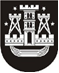 KLAIPĖDOS MIESTO SAVIVALDYBĖS TARYBASPRENDIMASDĖL klaipėdos miesto savivaldybės efektyvių viešųjų pirkimų gairių patvirtinimo2014 m. gruodžio 18 d.   Nr.  T2-348KlaipėdaVadovaudamasi Lietuvos Respublikos korupcijos prevencijos įstatymo 16 straipsnio 1 dalies 3 punktu, Viešojo pirkimo komisijos sudarymo ir jos veiklos organizavimo rekomendacijomis, patvirtintomis Viešųjų pirkimų tarnybos prie Lietuvos Respublikos Vyriausybės 2006 m. lapkričio 29 d. įsakymu Nr. 1S-73, Viešųjų pirkimų gairėmis perkančiosios organizacijos vadovui, patvirtintomis Viešųjų pirkimų tarnybos prie Lietuvos Respublikos Vyriausybės 2011 m. gruodžio 30 d. įsakymu Nr. 1S-204, Perkančiųjų organizacijų viešųjų pirkimų organizavimo ir vidaus kontrolės rekomendacijomis, patvirtintomis Viešųjų pirkimų tarnybos prie Lietuvos Respublikos Vyriausybės 2011 m. lapkričio 30 d. įsakymu Nr. 1S-174, ir siekdama paskatinti Klaipėdos miesto savivaldybės perkančiąsias organizacijas taikyti geriausią skaidrumo, konkurencijos ir efektyvumo užtikrinimo viešuosiuose pirkimuose praktiką, Klaipėdos miesto savivaldybės taryba nusprendžia:Patvirtinti Klaipėdos miesto savivaldybės efektyvių viešųjų pirkimų gaires (pridedama).Rekomenduoti Klaipėdos miesto savivaldybės perkančiųjų organizacijų vadovams vadovautis Klaipėdos miesto savivaldybės efektyvių viešųjų pirkimų gairėmis ir priimti šio sprendimo įgyvendinamuosius vidaus teisės aktus.Savivaldybės merasVytautas Grubliauskas